Załącznik mapowy 3, 4 i 16			działki 1363/44, 1356/50 i 1351/57ul. Beskidzka / Modrzewskiego		cele:   droga dojazdowa i magazynowe – 318,2 m2			GGN.645.19.2022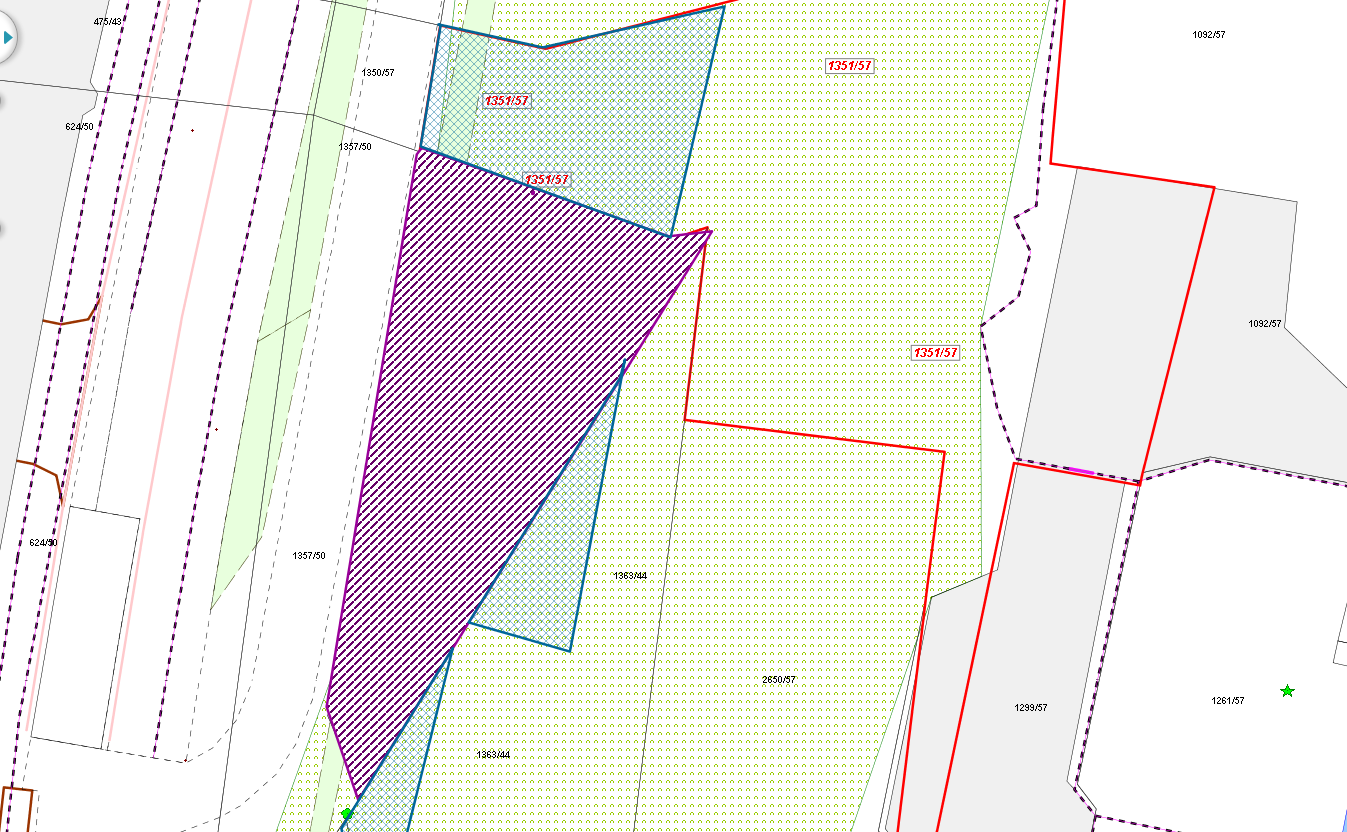 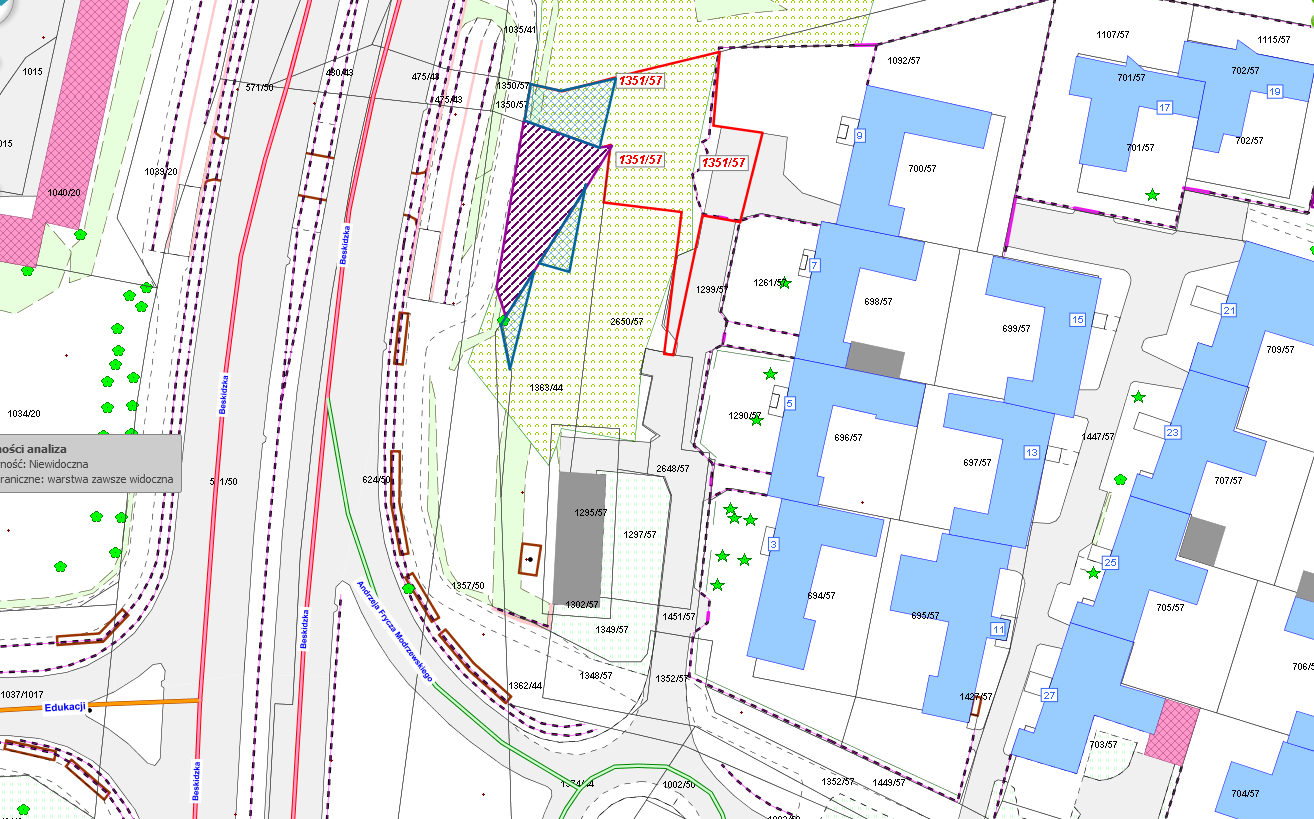 LEGENDALEGENDATeren do dzierżawy na cele magazynowe – 80 m2Teren do dzierżawy pod drogę dojazdową – 238,2 m2